Сложи из счетных палочек картинку по образцу.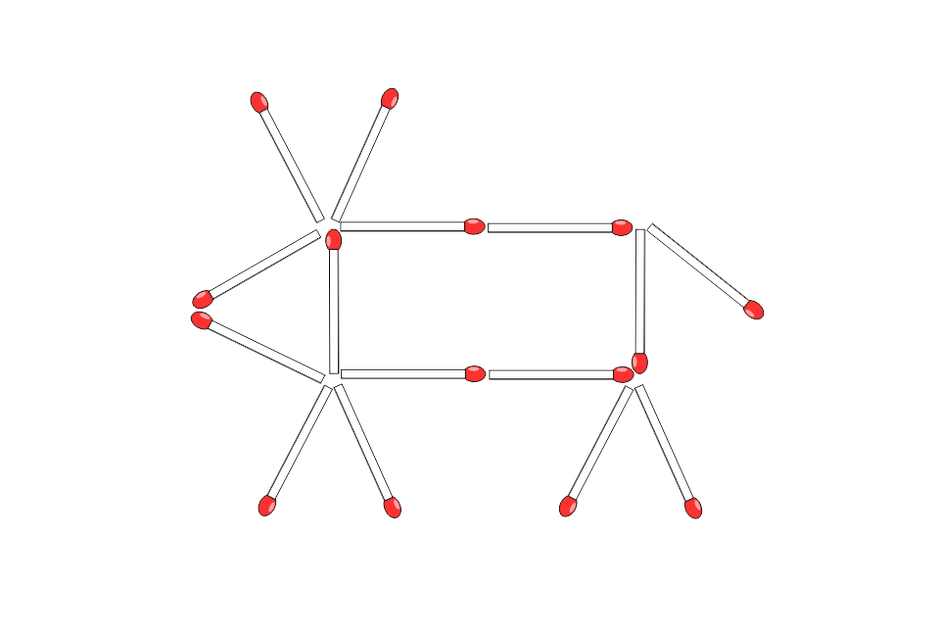 Баран.Рано-рано два баранаЗастучали в ворота:-Тра-ра-ра!-Тра-ра-ра!Сложи из счетных палочек картинку по образцу.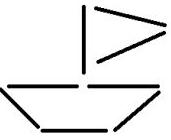 Корабль.Посмотри: корабль старинныйС парусами, с мачтой длинной,У штурвала – рулевой,Ветер парус надувал,По морям кораблик гнал.Сложи из счетных палочек картинку по образцу.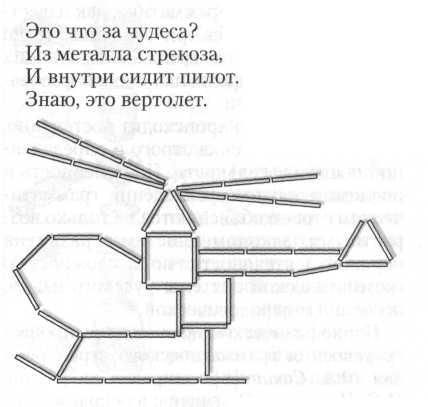 ВертолетВот готовится в полет
Винтокрылый вертолёт.
Ни разгона, ни разбега:
Раскрутили винт –
И в небо!Сложи из счетных палочек картинку по образцу.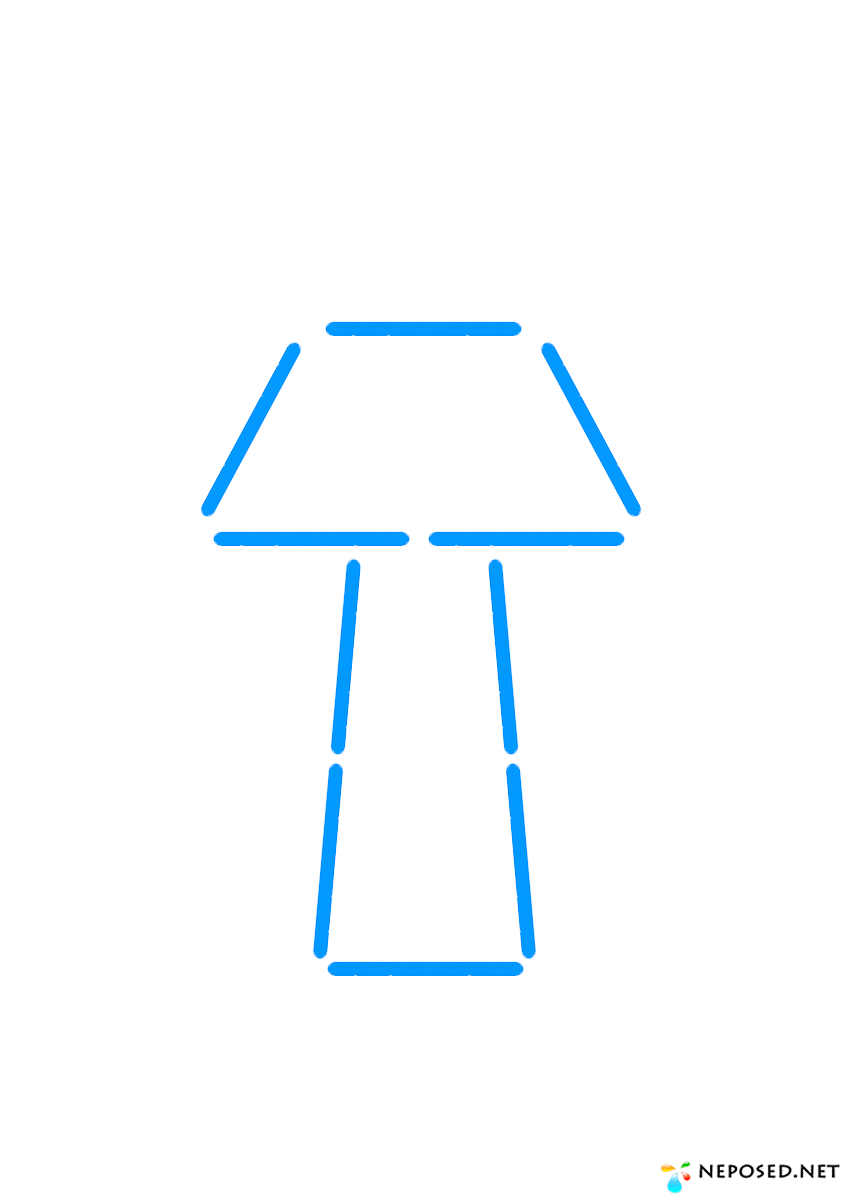 Мухомор.В яркой куртке мухоморГордо сел на косогор.Нам не нужен мухомор,Не пойдём на косогор.Сложи из счетных палочек картинку по образцу.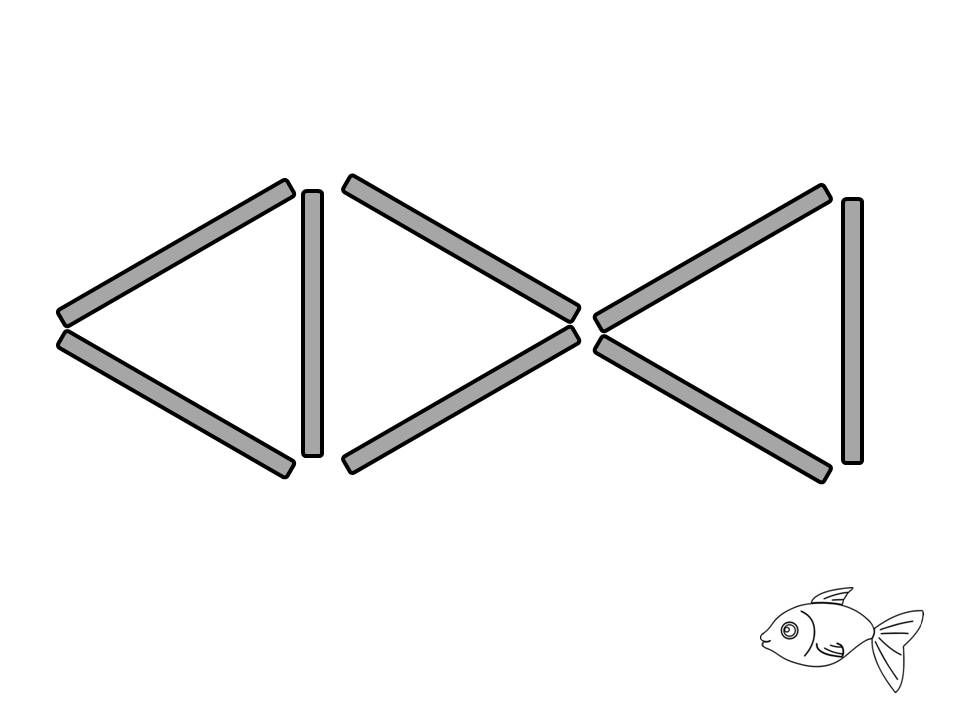 Рыбка.Рыбка плавает в водице,Рыбке весело играть,Рыбка, рыбка, озорница,Мы хотим тебя поймать.Рыбка спинку изогнула,Крошку хлебную взяла,Рыбка хвостиком махнула,Быстро – быстро уплыла.